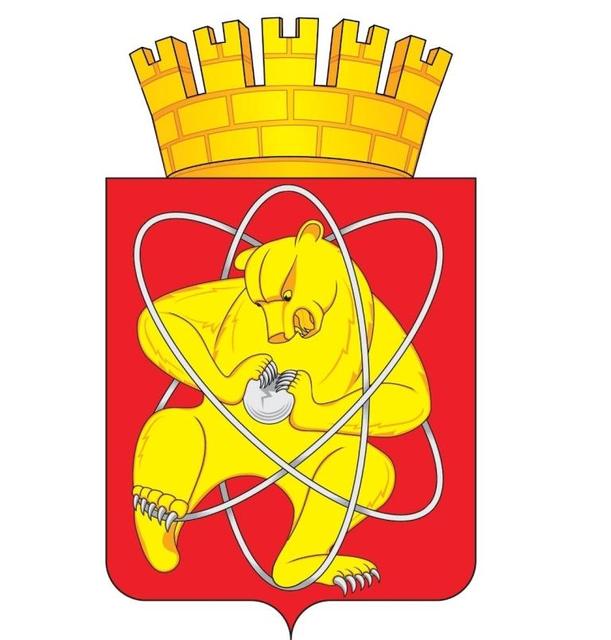 Городской округ«Закрытое административно – территориальное образование Железногорск Красноярского края»АДМИНИСТРАЦИЯ ЗАТО г. ЖЕЛЕЗНОГОРСКПОСТАНОВЛЕНИЕ03.11.2022                                                                                                                               № 2263г. ЖелезногорскО предоставлении Обществу с ограниченной ответственностью «Аквалайн» субсидии субъектам малого и среднего предпринимательства и физическим лицам, применяющим специальный налоговый режим «Налог на профессиональный доход», на возмещение затрат при осуществлении предпринимательской деятельностиНа основании постановления Администрации ЗАТО г. Железногорск от 07.11.2013 № 1762 «Об утверждении муниципальной программы «Развитие инвестиционной, инновационной деятельности, малого и среднего предпринимательства на территории ЗАТО Железногорск», постановления Администрации ЗАТО г. Железногорск от 08.02.2021 № 266 «Об утверждении порядков предоставления субсидий на возмещение части затрат субъектов малого и среднего предпринимательства»,Постановляю:1. Предоставить Обществу с ограниченной ответственностью «Аквалайн» (ОГРН 1122452001011) субсидию субъектам малого и среднего предпринимательства и физическим лицам, применяющим специальный налоговый режим «Налог на профессиональный доход», на возмещение затрат при осуществлении предпринимательской деятельности в размере 494 303,61 рубля (Четыреста девяносто четыре тысячи триста три рубля 61 копейка), из них 49 430,36 рублей (Сорок девять тысяч четыреста тридцать рублей 36 копеек) за счет средств бюджета ЗАТО Железногорск и 444 873,25 рубля (Четыреста сорок четыре тысячи восемьсот семьдесят три рубля 25 копеек) за счет средств краевого бюджета.2. МКУ «Централизованная бухгалтерия» (Г.И. Стуликова) в соответствии с переданными полномочиями обеспечить перечисление денежных средств, указанных в пункте 1 настоящего постановления, с лицевого счета Администрации ЗАТО г. Железногорск, открытого в Управлении Федерального казначейства по Красноярскому краю, на расчетный счет Общества с ограниченной ответственностью «Аквалайн» (ОГРН 1122452001011).3. Управлению внутреннего контроля Администрации ЗАТО г. Железногорск (В.Г. Винокурова) довести настоящее постановление до сведения населения через газету «Город и горожане».4. Отделу общественных связей Администрации ЗАТО г. Железногорск (И.С. Архипова) разместить настоящее постановление на официальном сайте городского округа «Закрытое административно-территориальное образование Железногорск Красноярского края» в информационно-телекоммуникационной сети «Интернет».5. Контроль над исполнением настоящего постановления оставляю за собой.6. Настоящее постановление вступает в силу после его официального опубликования.Глава ЗАТО г. Железногорск							И.Г. Куксин